Thème 3 : Dynamiques géographiques des grandes aires continentales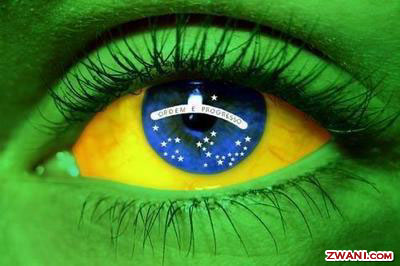 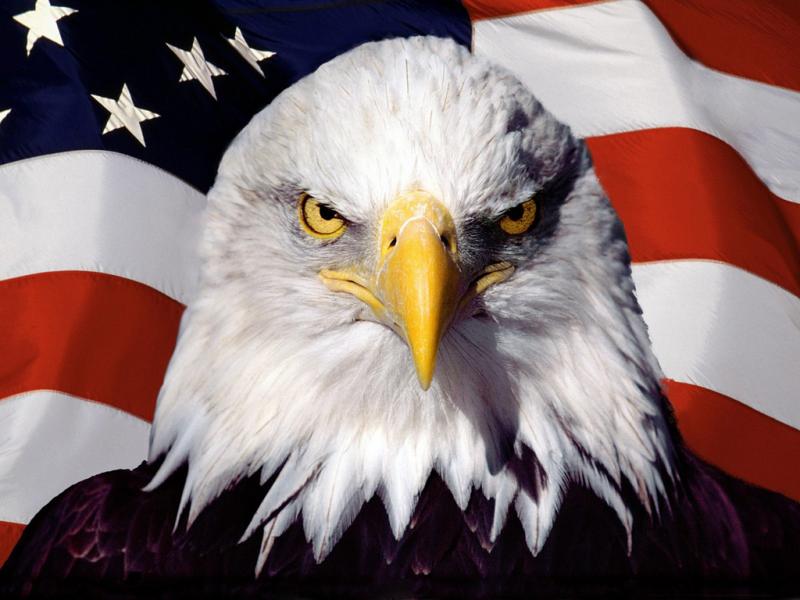 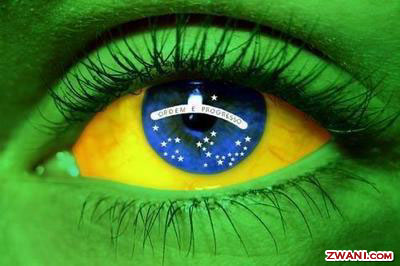 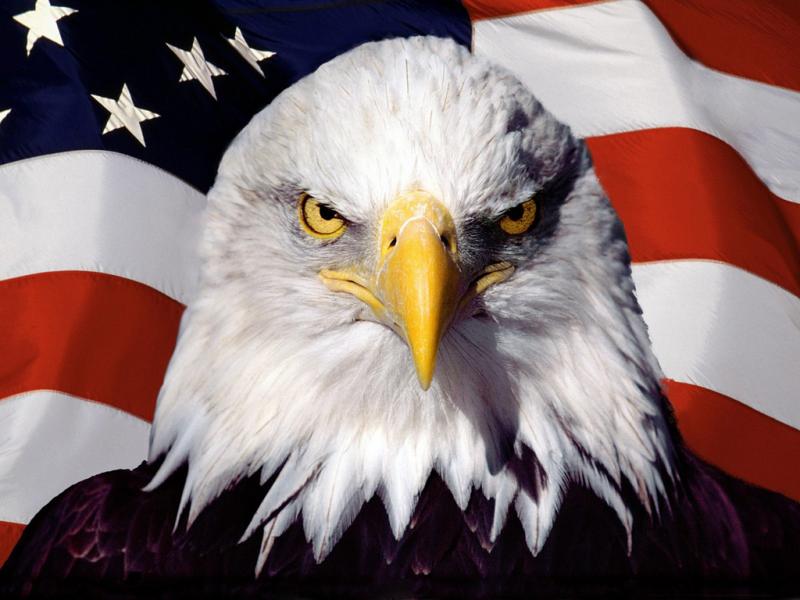 Question 1 : L’Amérique, puissance du Nord, affirmation du SudChapitre 8 : Etats-Unis Brésil : rôle mondial, dynamiques territoriales Démarche pédagogiqueDémarche pédagogiqueDémarche pédagogiqueDémarche pédagogiqueDémarche pédagogiqueDémarche pédagogiqueDémarche pédagogiqueDémarche pédagogiqueDémarche pédagogiqueDémarche pédagogiqueDémarche pédagogiqueDémarche pédagogiqueHPlan, diaposConduite du coursConduite du coursConduite du coursQuestionsQuestionsIdées clésIdées clésDocuments proposesDocuments proposesActivité des élèves20 mnIntroductionDiapos 1 à 3L’enseignant débute la leçon en demandant aux élèves s’ils reconnaissent les personnages de l’image inaugurale : les deux présidents (Roussef/Obama) furent photographiés en marge de la rencontre qui s’est déroulée sur le sol étatsunien en Avril 2012. Les deux « Une » des magazines américains « Time » et « Forbes »  sont là pour marquer le contraste avec la photo (décontraction/pose officielle).  Elles sont commentées pour rendre compte de la place de chaque pays sur l’échiquier international : alors qu’Obama est salué comme « l’homme de l’année » par le Time (puissance mondiale des EUA à travers celui qui l’incarne), Dilma Rousseff est présentée par Forbes comme l’une des 100 femmes les plus puissantes de l’année, ce qui montre à travers celle qui l’incarne que le Brésil est une puissance avec qui il faut compter (pays émergent locomotive des Sud)L’enseignant débute la leçon en demandant aux élèves s’ils reconnaissent les personnages de l’image inaugurale : les deux présidents (Roussef/Obama) furent photographiés en marge de la rencontre qui s’est déroulée sur le sol étatsunien en Avril 2012. Les deux « Une » des magazines américains « Time » et « Forbes »  sont là pour marquer le contraste avec la photo (décontraction/pose officielle).  Elles sont commentées pour rendre compte de la place de chaque pays sur l’échiquier international : alors qu’Obama est salué comme « l’homme de l’année » par le Time (puissance mondiale des EUA à travers celui qui l’incarne), Dilma Rousseff est présentée par Forbes comme l’une des 100 femmes les plus puissantes de l’année, ce qui montre à travers celle qui l’incarne que le Brésil est une puissance avec qui il faut compter (pays émergent locomotive des Sud)L’enseignant débute la leçon en demandant aux élèves s’ils reconnaissent les personnages de l’image inaugurale : les deux présidents (Roussef/Obama) furent photographiés en marge de la rencontre qui s’est déroulée sur le sol étatsunien en Avril 2012. Les deux « Une » des magazines américains « Time » et « Forbes »  sont là pour marquer le contraste avec la photo (décontraction/pose officielle).  Elles sont commentées pour rendre compte de la place de chaque pays sur l’échiquier international : alors qu’Obama est salué comme « l’homme de l’année » par le Time (puissance mondiale des EUA à travers celui qui l’incarne), Dilma Rousseff est présentée par Forbes comme l’une des 100 femmes les plus puissantes de l’année, ce qui montre à travers celle qui l’incarne que le Brésil est une puissance avec qui il faut compter (pays émergent locomotive des Sud)Quel rôle mondial et quelles dynamiques territoriales pour les États-Unis et le Brésil ? Quels points communs rapprochent les deux plus importantes puissances de chaque partie du continent ?  Quel rôle mondial et quelles dynamiques territoriales pour les États-Unis et le Brésil ? Quels points communs rapprochent les deux plus importantes puissances de chaque partie du continent ?  Les Etats Unis et le Brésil sont les deux premières puissances du continent américain. Ces deux Etats immenses (respectivement 9,8 millions et 8,5 millions de km², 3ème et 5ème  rang mondial)  disposent tous deux d’abondantes ressources naturelles (hydrocarbures, minerais) et  de gigantesques surfaces agricoles. Pays d’immigrants, l’aménagement premier de leurs territoires s’est fait par vague, à partir du littoral (logique pionnière). Ils drainent par ailleurs d'importants flux migratoires internes des régions en crise vers les régions attractives (Sud des États-Unis, Sud-est brésilien et Amazonie). Enfin, dans les deux pays, la ségrégation socio-spatiale entre les différentes communautés persiste.Toutefois, le poids économique, l’ascendance politique et le rayonnement culturel de ces deux Etats sont encore très différents. Alors que le Brésil possède une zone d’influence essentiellement régionale (l’Amérique du Sud) et des interventions sur la scène internationale ciblées, les États-Unis exercent une influence mondiale multiforme. De même, leurs dynamiques territoriales présentent de forts décalages : si le territoire est «fortement maîtrisé» pour les États-Unis, au Brésil, la gestion de l’espace reste un défi.Les Etats Unis et le Brésil sont les deux premières puissances du continent américain. Ces deux Etats immenses (respectivement 9,8 millions et 8,5 millions de km², 3ème et 5ème  rang mondial)  disposent tous deux d’abondantes ressources naturelles (hydrocarbures, minerais) et  de gigantesques surfaces agricoles. Pays d’immigrants, l’aménagement premier de leurs territoires s’est fait par vague, à partir du littoral (logique pionnière). Ils drainent par ailleurs d'importants flux migratoires internes des régions en crise vers les régions attractives (Sud des États-Unis, Sud-est brésilien et Amazonie). Enfin, dans les deux pays, la ségrégation socio-spatiale entre les différentes communautés persiste.Toutefois, le poids économique, l’ascendance politique et le rayonnement culturel de ces deux Etats sont encore très différents. Alors que le Brésil possède une zone d’influence essentiellement régionale (l’Amérique du Sud) et des interventions sur la scène internationale ciblées, les États-Unis exercent une influence mondiale multiforme. De même, leurs dynamiques territoriales présentent de forts décalages : si le territoire est «fortement maîtrisé» pour les États-Unis, au Brésil, la gestion de l’espace reste un défi.- Image inaugurale : Dilma Rousseff et Barack Obama en aparté de la rencontre d’Avril 2012 aux Etats-Unis.- Une de Time, magazine d’information américain (2012)- Une de Forbes magazine d’économie américain (2012)- Image inaugurale : Dilma Rousseff et Barack Obama en aparté de la rencontre d’Avril 2012 aux Etats-Unis.- Une de Time, magazine d’information américain (2012)- Une de Forbes magazine d’économie américain (2012)- Séance précédente : distribution des Fiches 1 et 2. Trois groupes de travail : chaque groupe aura un aspect de la puissance américaine à traiter/ Un rapporteur à désigner- Participation orale + Prise de l’introduction sous la dictée 30 mnI. Un rôle mondial inégalA.  Les Etats-Unis, une présence mondiale multiformeDiapos 4 à 6Fiches 1, 2,3 (tableau) Trois aspects de la puissance multiforme étatsunienne seront traités dans cette partie : 1. Une puissance militaire et politique majeur (hard power)2. Une économie diversifiée et mondialisée3. Un modèle culturel attractif mais contesté (soft power)Les élèves ont préparé par groupe un aspect de la puissance. L’enseignant peut éventuellement relever les productions. Un rapporteur passe au tableau pour exposer le travail de son groupe. Selon l’effectif, diviser la classe en 3 ou en 6 groupes (deux groupes travaillant sur le même aspect avec prise de parole de deux rapporteurs). L’enseignant complète les informations apportées par les élèves avec des chiffres. Le reste de la classe prend en note les explications. Trois aspects de la puissance multiforme étatsunienne seront traités dans cette partie : 1. Une puissance militaire et politique majeur (hard power)2. Une économie diversifiée et mondialisée3. Un modèle culturel attractif mais contesté (soft power)Les élèves ont préparé par groupe un aspect de la puissance. L’enseignant peut éventuellement relever les productions. Un rapporteur passe au tableau pour exposer le travail de son groupe. Selon l’effectif, diviser la classe en 3 ou en 6 groupes (deux groupes travaillant sur le même aspect avec prise de parole de deux rapporteurs). L’enseignant complète les informations apportées par les élèves avec des chiffres. Le reste de la classe prend en note les explications. Trois aspects de la puissance multiforme étatsunienne seront traités dans cette partie : 1. Une puissance militaire et politique majeur (hard power)2. Une économie diversifiée et mondialisée3. Un modèle culturel attractif mais contesté (soft power)Les élèves ont préparé par groupe un aspect de la puissance. L’enseignant peut éventuellement relever les productions. Un rapporteur passe au tableau pour exposer le travail de son groupe. Selon l’effectif, diviser la classe en 3 ou en 6 groupes (deux groupes travaillant sur le même aspect avec prise de parole de deux rapporteurs). L’enseignant complète les informations apportées par les élèves avec des chiffres. Le reste de la classe prend en note les explications. Pourquoi peut-on qualifier les Etats-Unis de puissance incontournable au niveau planétaire ? Cette influence est-elle concurrencée ou contestée ? Pourquoi peut-on qualifier les Etats-Unis de puissance incontournable au niveau planétaire ? Cette influence est-elle concurrencée ou contestée ? Puissance militaire (hard power) : plus gros budget de la défense au niveau mondial (40 % des dépenses mondiales) + Présence  militaire mondiale (alliances, bases fixes, flottes -mouvement- = seule armée au monde capable d’intervenir n’importe où à la surface du globe + soldats les mieux équipées au monde + possession d’un arsenal nucléaire offensif unique au monde et d’une surveillance planétaire par satellite. Puissance politique planétaire : l’exemple de l’ONU : membres permanents au conseil de sécurité. (votent les résolutions) + Contribution à  hauteur de 27% (2012) au budget global des forces armées onusiennes (poids considérable) dans ce type de décisions + sièges des principales institutions financières de l’ONU (FMI et Banque Mondiale) sur le sol étatsunien.1ère puissance économique du monde : Libéralisme économique (= libre entreprise, libre concurrence) + Capitalisme = économie diversifiée et très intégrée à la mondialisation avec des secteurs très dynamiques en constante innovation appuyés par des acteurs divers et puissants (FTN, RD…) et un vaste marché intérieur très riche (300 millions d’habitants)Puissance culturelle (soft et net power) : exportation de valeurs véhiculaires (langue, esprit d’entreprise, attachement à la liberté…)  par le bais des FTN, du cinéma, de la musique + grande maitrise des NTIC + Attraction des grandes universités et écoles mais contestation du modèle notamment dans les pays islamistes (ex : Pakistan) et parfois au sein de  la communauté internationale. Puissance militaire (hard power) : plus gros budget de la défense au niveau mondial (40 % des dépenses mondiales) + Présence  militaire mondiale (alliances, bases fixes, flottes -mouvement- = seule armée au monde capable d’intervenir n’importe où à la surface du globe + soldats les mieux équipées au monde + possession d’un arsenal nucléaire offensif unique au monde et d’une surveillance planétaire par satellite. Puissance politique planétaire : l’exemple de l’ONU : membres permanents au conseil de sécurité. (votent les résolutions) + Contribution à  hauteur de 27% (2012) au budget global des forces armées onusiennes (poids considérable) dans ce type de décisions + sièges des principales institutions financières de l’ONU (FMI et Banque Mondiale) sur le sol étatsunien.1ère puissance économique du monde : Libéralisme économique (= libre entreprise, libre concurrence) + Capitalisme = économie diversifiée et très intégrée à la mondialisation avec des secteurs très dynamiques en constante innovation appuyés par des acteurs divers et puissants (FTN, RD…) et un vaste marché intérieur très riche (300 millions d’habitants)Puissance culturelle (soft et net power) : exportation de valeurs véhiculaires (langue, esprit d’entreprise, attachement à la liberté…)  par le bais des FTN, du cinéma, de la musique + grande maitrise des NTIC + Attraction des grandes universités et écoles mais contestation du modèle notamment dans les pays islamistes (ex : Pakistan) et parfois au sein de  la communauté internationale. - Puissance militaire et politique : photo, diagramme, organigramme + carte- Puissance éco : textes, photos, organigramme + carte- Puissance culturelle : photos et icônes- Puissance militaire et politique : photo, diagramme, organigramme + carte- Puissance éco : textes, photos, organigramme + carte- Puissance culturelle : photos et icônesNB : on peut préparer une synthèse tapée qui sera distribuée aux élèves pour compléter leur prise de note - Préparer l’analyse du hors-série du Monde 2010 consacré au Brésil + tableau texte sur le Brésil, 6ème  puissance mondialeDémarche pédagogiqueDémarche pédagogiqueDémarche pédagogiqueDémarche pédagogiqueDémarche pédagogiqueDémarche pédagogiqueDémarche pédagogiqueDémarche pédagogiqueDémarche pédagogiqueDémarche pédagogiqueDémarche pédagogiqueDémarche pédagogiqueHPlan, diaposPlan, diaposConduite du coursQuestionsQuestionsIdées clésIdées clésDocs proposesDocs proposesActivité des élèvesActivité des élèves30  mnB. Le Brésil, un positionnement de plus en plus affirméDiapos 7 à 9Fiche 4B. Le Brésil, un positionnement de plus en plus affirméDiapos 7 à 9Fiche 4Correction de la Une du hors-série du monde : son analyse permet de cerner les atouts multiples d’une puissance émergente et en même temps de donner un certain nombre de renseignements sur les potentialités économiques du pays. La lecture du texte « Un géant aux pieds d’argile »  illustre le dynamisme du Brésil mais également ses fragilités économiques (renforcées par la vidéo qui suit). Enfin la vidéo (éco-dico du web pédagogique) illustre les désidératas, les ambitions géopolitiques du Brésil, ce que vient renforcer l’article del Correo.  Quels sont les attributs d’une puissance émergente comme le Brésil ? Quelle est sa puissance économique ? Quel rôle revendique-t-il sur l’échiquier politique international ?Quels sont les attributs d’une puissance émergente comme le Brésil ? Quelle est sa puissance économique ? Quel rôle revendique-t-il sur l’échiquier politique international ?Le Brésil est devenu en 2012 la 6ème puissance économique grâce à des secteurs clé comme le tourisme (Rio, pôle touristique attractif + 2014 : coupe du monde + 2016 : JO), l’exploitation pétrolière (Petrobras) et minière (fer, argile, uranium…), l’industrie particulièrement conquérante dans certains domaines (automobile, aéronautique avec Embraer, sidérurgie…), une agriculture puissante (3ème place mondiale dans l’exportation). Au total, sa croissance avoisinait les 5% en 2011, boostée par la hausse des prix des matières premières et la consommation intérieure. Des fragilités toutefois : l’inflation, le manque d’équipement dans les transports (routes) et l’énergie (notamment l’électricité d’où le projet controversé du barrage de Belo Monte qui soulève la difficile équation entre développement et préservation d’une biodiversité, enjeu planétaire), la faiblesse des investissements dans ces secteurs, le recours systématique et grandissant au crédit…Des ambitions géopolitiques affirmées : rôle de leader en l’Amérique latine + Volonté de représenter les Sud = activisme diplomatique d’où un interlocuteur de choix dans de nombreuses instances (ex : G20) et sommets internationaux (ex : sommet de Copenhague, Rio + 20) soft power. Des revendications : Volonté d’obtenir une place permanente au conseil de sécurité de l’ONU ainsi qu’une réforme du FMI. Le Brésil est devenu en 2012 la 6ème puissance économique grâce à des secteurs clé comme le tourisme (Rio, pôle touristique attractif + 2014 : coupe du monde + 2016 : JO), l’exploitation pétrolière (Petrobras) et minière (fer, argile, uranium…), l’industrie particulièrement conquérante dans certains domaines (automobile, aéronautique avec Embraer, sidérurgie…), une agriculture puissante (3ème place mondiale dans l’exportation). Au total, sa croissance avoisinait les 5% en 2011, boostée par la hausse des prix des matières premières et la consommation intérieure. Des fragilités toutefois : l’inflation, le manque d’équipement dans les transports (routes) et l’énergie (notamment l’électricité d’où le projet controversé du barrage de Belo Monte qui soulève la difficile équation entre développement et préservation d’une biodiversité, enjeu planétaire), la faiblesse des investissements dans ces secteurs, le recours systématique et grandissant au crédit…Des ambitions géopolitiques affirmées : rôle de leader en l’Amérique latine + Volonté de représenter les Sud = activisme diplomatique d’où un interlocuteur de choix dans de nombreuses instances (ex : G20) et sommets internationaux (ex : sommet de Copenhague, Rio + 20) soft power. Des revendications : Volonté d’obtenir une place permanente au conseil de sécurité de l’ONU ainsi qu’une réforme du FMI. Une du hors-série du Monde- Article de l’express : « un géant aux pieds d’argile »-Vidéo (3 mn 44) : le Brésil dans la mondialisation- Article Del Correo : « il faut réformer l’ONU »Une du hors-série du Monde- Article de l’express : « un géant aux pieds d’argile »-Vidéo (3 mn 44) : le Brésil dans la mondialisation- Article Del Correo : « il faut réformer l’ONU »- Pour la séance suivante : Distribuer les 2 fiches de préparation des croquis : demander aux élèves d’en compléter une (celle de leur choix soit EUA soit Brésil)/ Travail noté- Participation orale et prise en note de la correction- Pour la séance suivante : Distribuer les 2 fiches de préparation des croquis : demander aux élèves d’en compléter une (celle de leur choix soit EUA soit Brésil)/ Travail noté- Participation orale et prise en note de la correction20 mnII. Quelles dynamiques territoriales pour le Brésil et les EUA ?  A. Des territoires inégalement maitrisésDiapo 10Fiche 5II. Quelles dynamiques territoriales pour le Brésil et les EUA ?  A. Des territoires inégalement maitrisésDiapo 10Fiche 5La projection des cartes sur les densités et les grandes villes permet de mener une étude comparative entre les deux territoires en montrant les similitudes et décalages. Si les EUA ont une maitrise totale de leur territoire, le Brésil, puissance émergente doit relever encore de nombreux défis notamment dans la couverture par routes  de son territoire et dans la production d’énergie d’où des projets tels le barrage de Belo Monte qui pose la question de la durabilité du développement et la préservation d’un environnement qui dépasse le cadre national pour être débattu au niveau mondialQuels décalages peut-on observer entre la maitrise d’un territoire, première puissance mondiale et celle d’un pays émergent ? Quels points communs dans la mise en valeur historique des 2 territoires ?Quels décalages peut-on observer entre la maitrise d’un territoire, première puissance mondiale et celle d’un pays émergent ? Quels points communs dans la mise en valeur historique des 2 territoires ?Des espaces immenses à aménager d’où des défis de taille à relever notamment dans la desserte du territoire par les réseaux de transports comme dans la gestion des ressources (énergétiques, agricoles, industrielles) et des risques naturels comme technologiques. En termes d’aménagement, les Etats-Unis présentent un territoire bien desservi et totalement maitrisé. A l’inverse, le Brésil se caractérise par des insuffisances, des manques dans les infrastructures de transports : plus on s’éloigne des régions dynamiques situées sur les littoraux (Sud et Sudeste), plus les réseaux de transports (avions comme routes) perdent en densité.L’exemple du barrage de Belo Monte au Brésil : il doit répondre aux besoins futurs du pays (50% d’électricité en plus nécessaire dans un proche avenir)  projet très controversé car impacts environnementaux lourds (réduction de la biodiversité, disparition d’espèces rares…) et déplacement massif des populations autochtones (voir le combat du chef cacique Raoni) Des espaces immenses à aménager d’où des défis de taille à relever notamment dans la desserte du territoire par les réseaux de transports comme dans la gestion des ressources (énergétiques, agricoles, industrielles) et des risques naturels comme technologiques. En termes d’aménagement, les Etats-Unis présentent un territoire bien desservi et totalement maitrisé. A l’inverse, le Brésil se caractérise par des insuffisances, des manques dans les infrastructures de transports : plus on s’éloigne des régions dynamiques situées sur les littoraux (Sud et Sudeste), plus les réseaux de transports (avions comme routes) perdent en densité.L’exemple du barrage de Belo Monte au Brésil : il doit répondre aux besoins futurs du pays (50% d’électricité en plus nécessaire dans un proche avenir)  projet très controversé car impacts environnementaux lourds (réduction de la biodiversité, disparition d’espèces rares…) et déplacement massif des populations autochtones (voir le combat du chef cacique Raoni) - cartes : densités et grandes villes (EUA/Brésil)- Cartes de la desserte aérienne et par routes des 2 Etats- Vidéo : barrage de Belo Monte (2mn 49)- cartes : densités et grandes villes (EUA/Brésil)- Cartes de la desserte aérienne et par routes des 2 Etats- Vidéo : barrage de Belo Monte (2mn 49)- Participation orale- Prise de la correction sous la dictée- Pour la séance suivante : Préparer les questions du B. - Participation orale- Prise de la correction sous la dictée- Pour la séance suivante : Préparer les questions du B. 20 mnB. Les villes, reflet de la puissanceDiapo 11 Fiche 5B. Les villes, reflet de la puissanceDiapo 11 Fiche 5La reprise des cartes sur les densités et les grandes villes montre que le peuplement des deux territoires s’est fait par vagues successives (front pionnier). La localisation des grandes villes sur les littoraux est à mettre en relation avec les caractéristiques économiques des deux espaces (éco extraverties et mondialisées). Le phénomène de métropolisation est enfin abordé pour montrer les similitudes entre les villes étasuniennes et brésiliennes. Le diaporama vient renforcer la trace écrite (CBD, étalement urbain, ségrégation socio-spatiale) Pourquoi les villes sont-elles aux EUA comme au Brésil symboles de puissance ? En quoi sont-elles le reflet d’une intégration économique mondiale ? Pourquoi les villes sont-elles aux EUA comme au Brésil symboles de puissance ? En quoi sont-elles le reflet d’une intégration économique mondiale ? Le peuplement historique des deux pays s’est effectué par vague (fronts pionniers) à partir des littoraux. New York (19 millions) pour les EUA et Sao Paulo (20 millions) pour le Brésil sont les deux villes géantes.  Situées sur les littoraux, elles  sont le reflet de la littoralisation des activités dans des économies particulièrement intégrées à la mondialisation.La métropolisation, un phénomène commun aux 2 territoires : Les grandes villes concentrent des fonctions politiques (Washington, Brasilia capitales fédérales), financières (New York, Chicago, Sao Paulo, bourses internationales), industrielles (Detroit, Belo Horizonte), touristiques (Miami, Rio de Janeiro). Les villes brésiliennes adoptent de plus en plus les caractéristiques des villes américaines : organisation autour du CBD, étalement important, forte ségrégation socio-spatiale (quartiers pauvres contre Gated communities)  diaporama (illustration)NB : dans le diaporama, il est question de Twin lake (EUA), gated community  qui a été au cœur d’un fait divers en Mars 2012 : le meurtre de Trayvon Martin (17 ans) par  George Zimmerman, blanc d'origine hispanique qui s'était autoproclamé responsable de la sécurité du lotissement (la violence : caractéristique commune ?) Le peuplement historique des deux pays s’est effectué par vague (fronts pionniers) à partir des littoraux. New York (19 millions) pour les EUA et Sao Paulo (20 millions) pour le Brésil sont les deux villes géantes.  Situées sur les littoraux, elles  sont le reflet de la littoralisation des activités dans des économies particulièrement intégrées à la mondialisation.La métropolisation, un phénomène commun aux 2 territoires : Les grandes villes concentrent des fonctions politiques (Washington, Brasilia capitales fédérales), financières (New York, Chicago, Sao Paulo, bourses internationales), industrielles (Detroit, Belo Horizonte), touristiques (Miami, Rio de Janeiro). Les villes brésiliennes adoptent de plus en plus les caractéristiques des villes américaines : organisation autour du CBD, étalement important, forte ségrégation socio-spatiale (quartiers pauvres contre Gated communities)  diaporama (illustration)NB : dans le diaporama, il est question de Twin lake (EUA), gated community  qui a été au cœur d’un fait divers en Mars 2012 : le meurtre de Trayvon Martin (17 ans) par  George Zimmerman, blanc d'origine hispanique qui s'était autoproclamé responsable de la sécurité du lotissement (la violence : caractéristique commune ?) - cartes : densités et grandes villes (EUA/Brésil)- Diaporama : points communs entre les grandes villes brésiliennes et étasuniennes - cartes : densités et grandes villes (EUA/Brésil)- Diaporama : points communs entre les grandes villes brésiliennes et étasuniennes - Participation orale- Prise de la correction sous la dictée- Participation orale- Prise de la correction sous la dictée30 mnC. Une organisation tripartiteDiapo 12  Fiche 6C. Une organisation tripartiteDiapo 12  Fiche 6Temps de cours magistral avec la réalisation de 2 schémas (exercice demandé en composition et peu travaillé depuis le début de l’année) qui serviront de trace écrite à cette sous-partie. Il s’agit ici de montrer que même si les dynamiques territoriales entre les EUA et le Brésil sont différentes, elles peuvent être comparables sur certains points. Le diaporama vient illustrer la légende. Cet exercice peut aider les élèves dans l’élaboration de leur fiche-méthode pour le croquis choisi (à rendre au prochain cours) Quels grands types d’espaces peut-on schématiquement retrouver aux EUA et au Brésil ? Quelles sont leurs spécificités ?  Quels grands types d’espaces peut-on schématiquement retrouver aux EUA et au Brésil ? Quelles sont leurs spécificités ? Les spécificités des espaces suivant seront identifiées : Pour les EUA : la manufacturing Belt/Le croissant périphérique avec ses pôles dynamiques ainsi que l’intérieur du territoire (grandes plaines et Rocheuses), espace peu peuplé mais réservoir de matières énergétiques (pétrole) et agricoles.Pour le Brésil : Le Sud et le Sudeste avec le triangle industriel formé des trois villes parmi les plus dynamiques du pays/ Le centre Ouest, périphérie active où se situe la capitale fédérale (Brasilia)/ L’Amazonie et le Nordeste ont été regroupés pour désigner des espaces en marge en même temps que de réserve et/ou en crise. Donc des organisations territoriales fondées sur : 1. des régions centres dominée par des métropoles, moteurs de l'économie (Mégalopolis, Californie, Texas, Floride, États du Sudeste et du Sud)  littoralisation/métropolisation2. des périphéries plus ou moins valorisées (Mato Grosso, Grandes Plaines) 3. des régions intérieures en marge avec quelques développements ponctuels et des fronts pionniers (Alaska, Amazonie)Les spécificités des espaces suivant seront identifiées : Pour les EUA : la manufacturing Belt/Le croissant périphérique avec ses pôles dynamiques ainsi que l’intérieur du territoire (grandes plaines et Rocheuses), espace peu peuplé mais réservoir de matières énergétiques (pétrole) et agricoles.Pour le Brésil : Le Sud et le Sudeste avec le triangle industriel formé des trois villes parmi les plus dynamiques du pays/ Le centre Ouest, périphérie active où se situe la capitale fédérale (Brasilia)/ L’Amazonie et le Nordeste ont été regroupés pour désigner des espaces en marge en même temps que de réserve et/ou en crise. Donc des organisations territoriales fondées sur : 1. des régions centres dominée par des métropoles, moteurs de l'économie (Mégalopolis, Californie, Texas, Floride, États du Sudeste et du Sud)  littoralisation/métropolisation2. des périphéries plus ou moins valorisées (Mato Grosso, Grandes Plaines) 3. des régions intérieures en marge avec quelques développements ponctuels et des fronts pionniers (Alaska, Amazonie)- Schémas vierges des EUA et du Brésil- Diaporama : les grands types d’espaces aux EUA et au Brésil (ressemblances/décalages) - Schémas vierges des EUA et du Brésil- Diaporama : les grands types d’espaces aux EUA et au Brésil (ressemblances/décalages) - Participation orale- Réalisation des schémas en suivant les explications du professeur. - Participation orale- Réalisation des schémas en suivant les explications du professeur. 5 mnConclusionDiapo 13  ConclusionDiapo 13  Les Etats-Unis et le Brésil, deux états-continent américains présentent donc des similitudes et des décalages dans leur organisation territoriale comme dans le rôle que chacun joue sur l’échiquier  international. Le rôle mondial joué par les deux pays est très inégal : alors que les Etats-Unis ont exploité les potentialités de  leur territoire et qu’ils s’imposent comme le leader d’un monde multipolaire, le Brésil prend rang progressivement en tant que porte-parole des Sud notamment en jouant la carte des BRICS. Son rayonnement international sera d’ailleurs renforcé dans les années prochaines par deux événements mondiaux qu’il accueillera en 2014 (Coupe du monde de football) et en 2016 (JO). Pour pouvoir répondre aux exigences de ces compétitions, le Brésil créé et modernise aujourd’hui les infrastructures nécessaires à leur bon déroulement, accélérant ainsi la maitrise de son territoire, encore imparfaite.Les Etats-Unis et le Brésil, deux états-continent américains présentent donc des similitudes et des décalages dans leur organisation territoriale comme dans le rôle que chacun joue sur l’échiquier  international. Le rôle mondial joué par les deux pays est très inégal : alors que les Etats-Unis ont exploité les potentialités de  leur territoire et qu’ils s’imposent comme le leader d’un monde multipolaire, le Brésil prend rang progressivement en tant que porte-parole des Sud notamment en jouant la carte des BRICS. Son rayonnement international sera d’ailleurs renforcé dans les années prochaines par deux événements mondiaux qu’il accueillera en 2014 (Coupe du monde de football) et en 2016 (JO). Pour pouvoir répondre aux exigences de ces compétitions, le Brésil créé et modernise aujourd’hui les infrastructures nécessaires à leur bon déroulement, accélérant ainsi la maitrise de son territoire, encore imparfaite.Les Etats-Unis et le Brésil, deux états-continent américains présentent donc des similitudes et des décalages dans leur organisation territoriale comme dans le rôle que chacun joue sur l’échiquier  international. Le rôle mondial joué par les deux pays est très inégal : alors que les Etats-Unis ont exploité les potentialités de  leur territoire et qu’ils s’imposent comme le leader d’un monde multipolaire, le Brésil prend rang progressivement en tant que porte-parole des Sud notamment en jouant la carte des BRICS. Son rayonnement international sera d’ailleurs renforcé dans les années prochaines par deux événements mondiaux qu’il accueillera en 2014 (Coupe du monde de football) et en 2016 (JO). Pour pouvoir répondre aux exigences de ces compétitions, le Brésil créé et modernise aujourd’hui les infrastructures nécessaires à leur bon déroulement, accélérant ainsi la maitrise de son territoire, encore imparfaite.Les Etats-Unis et le Brésil, deux états-continent américains présentent donc des similitudes et des décalages dans leur organisation territoriale comme dans le rôle que chacun joue sur l’échiquier  international. Le rôle mondial joué par les deux pays est très inégal : alors que les Etats-Unis ont exploité les potentialités de  leur territoire et qu’ils s’imposent comme le leader d’un monde multipolaire, le Brésil prend rang progressivement en tant que porte-parole des Sud notamment en jouant la carte des BRICS. Son rayonnement international sera d’ailleurs renforcé dans les années prochaines par deux événements mondiaux qu’il accueillera en 2014 (Coupe du monde de football) et en 2016 (JO). Pour pouvoir répondre aux exigences de ces compétitions, le Brésil créé et modernise aujourd’hui les infrastructures nécessaires à leur bon déroulement, accélérant ainsi la maitrise de son territoire, encore imparfaite.Les Etats-Unis et le Brésil, deux états-continent américains présentent donc des similitudes et des décalages dans leur organisation territoriale comme dans le rôle que chacun joue sur l’échiquier  international. Le rôle mondial joué par les deux pays est très inégal : alors que les Etats-Unis ont exploité les potentialités de  leur territoire et qu’ils s’imposent comme le leader d’un monde multipolaire, le Brésil prend rang progressivement en tant que porte-parole des Sud notamment en jouant la carte des BRICS. Son rayonnement international sera d’ailleurs renforcé dans les années prochaines par deux événements mondiaux qu’il accueillera en 2014 (Coupe du monde de football) et en 2016 (JO). Pour pouvoir répondre aux exigences de ces compétitions, le Brésil créé et modernise aujourd’hui les infrastructures nécessaires à leur bon déroulement, accélérant ainsi la maitrise de son territoire, encore imparfaite.Les Etats-Unis et le Brésil, deux états-continent américains présentent donc des similitudes et des décalages dans leur organisation territoriale comme dans le rôle que chacun joue sur l’échiquier  international. Le rôle mondial joué par les deux pays est très inégal : alors que les Etats-Unis ont exploité les potentialités de  leur territoire et qu’ils s’imposent comme le leader d’un monde multipolaire, le Brésil prend rang progressivement en tant que porte-parole des Sud notamment en jouant la carte des BRICS. Son rayonnement international sera d’ailleurs renforcé dans les années prochaines par deux événements mondiaux qu’il accueillera en 2014 (Coupe du monde de football) et en 2016 (JO). Pour pouvoir répondre aux exigences de ces compétitions, le Brésil créé et modernise aujourd’hui les infrastructures nécessaires à leur bon déroulement, accélérant ainsi la maitrise de son territoire, encore imparfaite.Les Etats-Unis et le Brésil, deux états-continent américains présentent donc des similitudes et des décalages dans leur organisation territoriale comme dans le rôle que chacun joue sur l’échiquier  international. Le rôle mondial joué par les deux pays est très inégal : alors que les Etats-Unis ont exploité les potentialités de  leur territoire et qu’ils s’imposent comme le leader d’un monde multipolaire, le Brésil prend rang progressivement en tant que porte-parole des Sud notamment en jouant la carte des BRICS. Son rayonnement international sera d’ailleurs renforcé dans les années prochaines par deux événements mondiaux qu’il accueillera en 2014 (Coupe du monde de football) et en 2016 (JO). Pour pouvoir répondre aux exigences de ces compétitions, le Brésil créé et modernise aujourd’hui les infrastructures nécessaires à leur bon déroulement, accélérant ainsi la maitrise de son territoire, encore imparfaite.Les Etats-Unis et le Brésil, deux états-continent américains présentent donc des similitudes et des décalages dans leur organisation territoriale comme dans le rôle que chacun joue sur l’échiquier  international. Le rôle mondial joué par les deux pays est très inégal : alors que les Etats-Unis ont exploité les potentialités de  leur territoire et qu’ils s’imposent comme le leader d’un monde multipolaire, le Brésil prend rang progressivement en tant que porte-parole des Sud notamment en jouant la carte des BRICS. Son rayonnement international sera d’ailleurs renforcé dans les années prochaines par deux événements mondiaux qu’il accueillera en 2014 (Coupe du monde de football) et en 2016 (JO). Pour pouvoir répondre aux exigences de ces compétitions, le Brésil créé et modernise aujourd’hui les infrastructures nécessaires à leur bon déroulement, accélérant ainsi la maitrise de son territoire, encore imparfaite.Les Etats-Unis et le Brésil, deux états-continent américains présentent donc des similitudes et des décalages dans leur organisation territoriale comme dans le rôle que chacun joue sur l’échiquier  international. Le rôle mondial joué par les deux pays est très inégal : alors que les Etats-Unis ont exploité les potentialités de  leur territoire et qu’ils s’imposent comme le leader d’un monde multipolaire, le Brésil prend rang progressivement en tant que porte-parole des Sud notamment en jouant la carte des BRICS. Son rayonnement international sera d’ailleurs renforcé dans les années prochaines par deux événements mondiaux qu’il accueillera en 2014 (Coupe du monde de football) et en 2016 (JO). Pour pouvoir répondre aux exigences de ces compétitions, le Brésil créé et modernise aujourd’hui les infrastructures nécessaires à leur bon déroulement, accélérant ainsi la maitrise de son territoire, encore imparfaite.45 mnCroquis 8 : Les dynamiques territoriales aux Etats-UnisVoir PPT croquis 8 Croquis 8 : Les dynamiques territoriales aux Etats-UnisVoir PPT croquis 8 Le croquis est élaboré à la fin du cours. La fiche méthode, distribuée aux élèves au cours précédent a dû être complétée (diapos 2 et 3 du ppt : croquis 8). Une rapide correction permet de voir si les élèves ont compris comment s’organise le territoire étatsunien. Quelle est l’organisation interne de chaque territoire ? Sont-ce des espaces ouverts sur l’extérieur et intégrés à la mondialisation ?Quelle est l’organisation interne de chaque territoire ? Sont-ce des espaces ouverts sur l’extérieur et intégrés à la mondialisation ?Plan proposéI. Des contrastes dans l’organisation du territoireII. Des pôles et des réseaux qui structurent l’espaceIII. Un territoire en lien avec la mondialisationPlan proposéI. Des contrastes dans l’organisation du territoireII. Des pôles et des réseaux qui structurent l’espaceIII. Un territoire en lien avec la mondialisationPlan proposéI. Des contrastes dans l’organisation du territoireII. Des pôles et des réseaux qui structurent l’espaceIII. Un territoire en lien avec la mondialisationFond de carte (Fiche 7) - Réalisation du croquis avec le professeur- Finalisation du croquis pour le cours suivant- Réalisation du croquis avec le professeur- Finalisation du croquis pour le cours suivant45 mnCroquis 9 : Les dynamiques territoriales au BrésilVoir PPT croquis 9Croquis 9 : Les dynamiques territoriales au BrésilVoir PPT croquis 9Le croquis est élaboré à la fin du cours. La fiche méthode, distribuée aux élèves au cours précédent a dû être complétée (diapos 2 et 3 du ppt : croquis 8). Une rapide correction permet de voir si les élèves ont compris comment s’organise le territoire brésilien. Quelle est l’organisation interne de chaque territoire ? Sont-ce des espaces ouverts sur l’extérieur et intégrés à la mondialisation ?Quelle est l’organisation interne de chaque territoire ? Sont-ce des espaces ouverts sur l’extérieur et intégrés à la mondialisation ?Plan proposéI. De forts contrastes de développement mais une forte intégration aux marchés mondiauxII. Des dynamiques territoriales en lien avec la mondialisationPlan proposéI. De forts contrastes de développement mais une forte intégration aux marchés mondiauxII. Des dynamiques territoriales en lien avec la mondialisationPlan proposéI. De forts contrastes de développement mais une forte intégration aux marchés mondiauxII. Des dynamiques territoriales en lien avec la mondialisationFond de carte (Fiche 8) - Réalisation du croquis avec le professeur- Finalisation du croquis pour le cours suivant- Réalisation du croquis avec le professeur- Finalisation du croquis pour le cours suivant